МУНИЦИПАЛЬНОЕ БЮДЖЕТНОЕ ДОШКОЛЬНОЕ ОБРАЗОВАТЕЛЬНОЕ УЧРЕЖДЕНИЕ ДЕТСКИЙ САД «РАДУГА»Микрорайон Геолог, д.15, п.Тазовский, Тазовский район, Ямало-Ненецкий автономный округ, 629350 тел. 8(34940) 2-09-50, raduga@tazovsky.yanao.ruПроект «Развитие мелкой моторики у детей дошкольного возраста через продуктивные виды деятельности»на 2022 – 2023 учебный год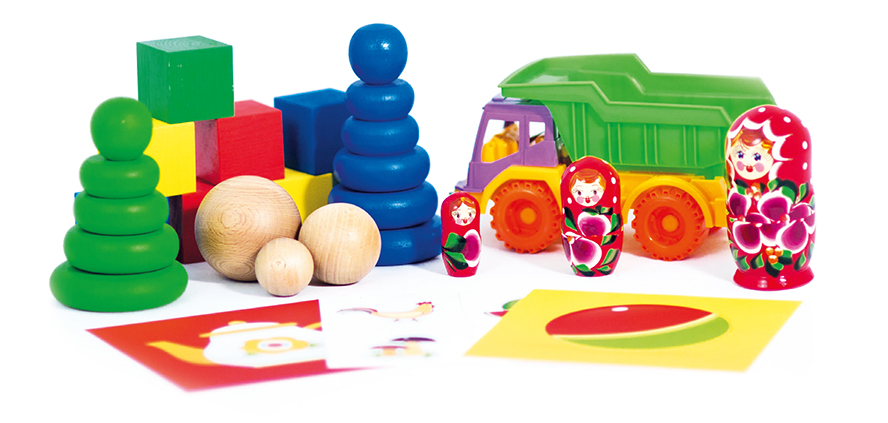                                                                  Воспитатель: Терманова Валентина ВасильевнаТазовский, 2022 Тема проекта: «Развитие мелкой моторики у детей дошкольного возраста через продуктивные виды деятельности». В течение 2022-2023 учебного года будет организована работа: по художественно-эстетической деятельности через проект «Развитие мелкой моторики у детей дошкольного возраста через продуктивные виды деятельности».Краткое описание проекта:Данный проект направлен на реализацию системы занятий с использованием нетрадиционных техник, предполагает развитие мелкой моторики руки у детей.Актуальность темы проекта:  В. А. Сухомлинский говорил: «Ум ребенка находится на кончиках его пальцев».   Степень развития мелкой моторики у ребёнка определяет самые важные для его будущего качества: речевые способности, внимание, координацию в пространстве, концентрацию и воображение.Все ученые, изучавшие психику детей, подтверждают факт, что тренировка пальцев рук является стимулирующей для развития речи детей и оказывает большое влияние на развитие головного мозга.Дети с ограниченными возможностями здоровья имеют множество отставаний в развитии: не сформирована речь, память, мышление. Отстают и в эмоциональном уровне. У многих детей с ОВЗ плохо развита мелкая моторика рук.Мелкая моторика рук помогают налаживать коммуникативные отношения на уровне соприкосновения, эмоционального переживания. Развивать ребенка возможно лишь при условии тесного взаимодействия образовательного учреждения и семьи. Понимание педагогами и родителями значимости и сущности мелкой моторики рук помогут развить речь ребенка, оградят его от дополнительных трудностей обучения. Предпочтение было решено отдать продуктивным видам деятельности. Таким образом, в дошкольном возрасте работа по развитию мелкой моторики и координации движений руки должна стать важной частью образовательного процесса. Развивая мелкую моторику, мы развиваем: логику, память, внимание, психику, интеллект, обогащаем словарный запас, подготавливаем детей к письму, развиваем мышечный аппарат, тактильную чувствительность, способствуем развитию навыков самообслуживания. От того, насколько ловко научится ребенок управлять своими пальчиками, зависит его дальнейшее развитие.Проблема проекта: выявление и создание условий для обеспечения эффективности работы по развитию мелкой моторики у дошкольников с ограниченными возможностями.Цель работы: Создание условий для формирования мелкой моторики руки через продуктивные виды деятельности.Задачи:1. Подобрать комплекс работ, способствующих развитию мелкой моторики. 2. Максимально использовать разные виды продуктивной деятельности.3. Развивать мелкую моторику руки через продуктивные виды деятельности. 4. Развивать мелкую моторику: плавность, точность движений рук.5. Развивать мелкую моторику пальцев рук у детей дошкольного возраста через использование разнообразных форм, методов и приемов.6. Развивать пространственную ориентацию на листе бумаги.7. Развивать тактильную моторику пальцев рук.8. Привлечь родителей к участию в реализации проекта.Объект исследования: мелкая моторика рук.Предмет исследования: влияние различных видов деятельности на развитие мелкой моторики рук.Гипотеза исследования: формирование зрительно – двигательной координации, ловкости кисти и пальцев руки будут эффективными с помощью средств продуктивной деятельности, дидактических, пальчиковых игр, физкультминуток, упражнений, пальчикового театра.Срок реализации проекта: сентябрь 2022 г - май 2023 год.Целевая группа: Основными участниками проекта являются дети-инвалиды дошкольного возраста от 3 до 8 лет, педагог и родители.Исполнители: воспитатель.Партнеры: Партнерами по реализации проекта являются родители. Формы работыИндивидуальная форма работы - предполагает наличие индивидуального подхода к обучению и воспитанию ребенка.Методы и приемы работы:массаж кистей рук;пальчиковая гимнастика, физкультминутки;лепка из пластилина и соленого теста с использованием природного материала (семена, крупы и т. д.);нетрадиционные техники рисования: кистью, пальцем, зубной щеткой и т. д.;конструирование с конструктором ЛЕГО;различные виды аппликаций;рисование по трафаретам;рисование по крупе;работа с краской и гуашью;штриховка;дорисовка (по принципу симметрии);работа с бумагой (сминание, обрывание);работа с природным материалом;пластилинография;дидактические игры по мелкой моторики (шнуровка, бусы, пуговицы).Формы работы с родителями и детьми:
 Родители:
- сотрудничество через консультации; 
- беседы; - анкетирование.Дети:
- специальные занятия по нетрадиционным техникам рисования;
- занятия по аппликации;- занятия по лепки;- конструирование; - пальчиковая гимнастика;- беседы;- дидактические игры.Стратегия достижения поставленной цели:Реализация поставленных задач будет проходить в 3 этапа.Этапы работы:Содержание работыI этап (подготовительный)1. Изучение литературы по теме.2. Анализ программы по данной теме.3. Консультация для родителей «Развитие мелкой моторики руки через продуктивные виды деятельности»4. Составление пошагового плана практических действий.II (основной)1. Проведение первичной диагностики.2.Проведение цикл занятий.3. Промежуточный анализ результативности (выставки детских работ).III (заключительный)1. Контрольная диагностика.2. Анализ полученных результатов.3. Отчёт о работе над темой.Ожидаемый результат:Положительная динамика развития мелкой моторики у каждого ребенка; улучшение координации и точности движений руки и глаза, гибкость рук, ритмичность; мелкая моторика пальцев, кистей рук; улучшение развития воображения, логического мышления, произвольного внимания, зрительного и слухового восприятия, творческая активность.Перспективное планирование с детьми по мелкой моторики рук:Работа с родителями:Цель: Педагогическое просвещение, повышение педагогической культуры родителей. Укрепление и развитие тесной связи, и взаимодействие с семьёй.Список используемой литературы:1. Бардышева Т. Ю. «Здравствуй, пальчик. Пальчиковые игры» – М.: «Карапуз», 2007 г.2. Ткаченко Т.А. "Мелкая моторика. Гимнастика для пальчиков", М.: Издательство ЭКСМО – 2010 г.3. Козлова С., Куликова Т. «Дошкольная педагогика» – М.: Дрофа, 2013 г.4. Лыкова И.А. «Дидактические игры и занятия. Художественное воспитание и развитие детей 1–7 лет». Методическое пособие для специалистов дошкольных образовательных учреждений. «Карапуздидактика» - М.: Творческий центр СФЕРА, 2009 г. 5. Лыкова И.А. «Программа художественного воспитания, обучения и развития детей 2–7 лет. Цветные ладошки». 6. Лыкова, И. А. Изобразительная деятельность в детском саду: планирование, конспекты, занятия, методические рекомендации. Средняя группа. – М.: «КАРАПУЗ», 2010. – 144 с.7. Никитина А. В. «Нетрадиционные техники рисования в детском саду» - СПБ.: «Каро», 2015г.8. Халезова, Н. Б. Народная пластика и декоративная лепка в детском саду: Пособие для воспитателя. – М.: Просвещение, 1984. – 112 с.№п/пМесяцТема занятия1.сентябрь1. Обрывная аппликация «Осенний лес» Цель: Учить детей отрывать маленькие кусочки бумаги, наклеивать на лист бумаги создавая композицию.2. Рисование манкой на подносе.Цель: Познакомить с нетрадиционным видом рисования, развивать мелкую моторику, фантазию.2.октябрь1. Рисование «Осенний лес».Цель: Познакомить с нетрадиционной техникой рисования, развивать творческие способности.2. Аппликация из засушенных листьев «Букет».Цель: Учить приклеивать сухоцветы к бумаге с помощью клея, развивать мелкую моторику, фантазию, творческие способности.3.ноябрь1. Аппликация «Мимоза для мамы».Цель: Учить детей отрывать маленькие кусочки салфетки, накручивать на стержень, приклеивать на бумагу.2. Индивидуальная работа из семян арбуза, дыни на пластилине.Цель: Учить вдавливать семена растений в пластилин для создания определенного рисунка, развивать мелкую моторику.4.декабрь1. Аппликация «Елочная игрушка» из бумаги и бросового материала.Цель. Развивать творческую активность, фантазию детей.2. Аппликация из цветного риса «Новогодняя елочка».Цель. Познакомить с нетрадиционной техникой изображения, развивать мелкую моторику.5.январь  1. Аппликация «Узоры из ниток». Выкладывание узоров из шерстяных разной толщины и длины на бархатной бумаге.Цель: Тренировать, мышцы рук, способствовать развитию тактильных ощущений, внимания, мышления, координации в пространстве. 2. Конструирование «Паровозик из пуговиц».Цель: Развивать творческую фантазию малышей, выкладывать пуговицы по рисунку, развивать мелкую моторику, развивать конструктивные способности детей.6.февраль1. Лепка «Печенье для куклы» из соленого теста.Цель: Знакомство детей с техникой нанесения оттиска на соленое тесто.2. Игры с крупой «Покорми птичек», «Раздели по частям»Цель: развитие мелкой моторики.7.март1. Конструирование «Бусы для мамы» из цветных макарон.Цель: Знакомство детей с техникой нанизывания макарон на нитку (леску, развитие зрительно двигательной координации, мелкой моторики.2. "Вот какой у нас букет" (Пластилинография).Цель: развитие мелкой моторики.8.апрель1. Пластилинография.Цель: Развивать мелкую моторику рук.2. Окрашивание пасхального яйца с помощью печатей.Цель: Познакомить с новым видом рисования, развивать творческие способности.9.май1.  Аппликация из салфеток «Яблони в цвету»Цель: развитие мелкой моторики.№п/пМесяцФормаПрактический выход1.ОктябрьКонсультация для родителей «Развитие мелкой моторики рук через игровую и продуктивную деятельность»Консультация для родителей на тему: «Что такое мелкая моторика»Оформление информационно-наглядного материала в родительский уголок2.НоябрьКонсультация для родителей «Рисование крупой».«Развитие мелкой моторики рук в домашних условиях"Анкетирование родителей на тему «Развитие мелкой моторики у дошкольников»Оформление информационно-наглядного материала в родительский уголок3.ДекабрьКонсультация «Игровые методы и приемы по развитию мелкой моторики у ребенка дома».Выставка для родителей дидактических игр на развитие мелкой моторики рук у дошкольников.Оформление информационно-наглядного материала в родительский уголок4.ЯнварьКонсультация «Игры на развитие мелкой моторики рук с предметами домашнего обихода».Памятка для родителей: «Игры с прищепками»Презентация "Развитие мелкой моторики в повседневной жизни детей"Оформление информационно-наглядного материала в родительский уголок5.ФевральКонсультация для родителей «Развитие творческих способностей детей»Оформление информационно-наглядного материала в родительский уголок6.МартПапка – передвижка «Чем и как можно рисовать»Оформление информационно-наглядного материала в родительский уголок7.АпрельКонсультация для родителей «Что поможет развивать мелкую моторику рук?»Оформление информационно-наглядного материала в родительский уголок8.МайРабота с родителями.Изучение журналов«Дошкольное воспитание»; интернет ресурсы.Презентация для родителей на тему: «Волшебные ручки»